Stronger Communities Programme Round 8Expression of Interest Form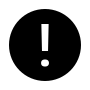 Organisation detailNominee Contact DetailsProject InformationOrganisation nameWhere you have a sponsor arrangement, this must be the name of the sponsor organisation who is eligible to apply. ABNWhat type of entity are you?You may be required to provide proof of incorporation if applicable. Incorporated Not-for-profit Organisation State government agency that is a fire service, country fire authority, state emergency service or similar Local Governing Body e.g., Local council (This will limit your grant to 50% of eligible project expenditure)  Incorporated Not-for-profit Organisation State government agency that is a fire service, country fire authority, state emergency service or similar Local Governing Body e.g., Local council (This will limit your grant to 50% of eligible project expenditure)  Incorporated Not-for-profit Organisation State government agency that is a fire service, country fire authority, state emergency service or similar Local Governing Body e.g., Local council (This will limit your grant to 50% of eligible project expenditure) Are you a trustee on behalf of a trust?If yes, please provide both the Trust and the Trustee’s ABN.      Trust ABN:           Trustee ABN:       Trust ABN:           Trustee ABN:       Trust ABN:           Trustee ABN:  Are you a charity registered with the Australian Charities and Not-for-profits Commission (ACNC)?Are you registered for GST?Organisation street addressPlease provide a street address, not a post box address.Organisation postal addressYou may provide a post box address here.Sponsored organisation (where applicable)Sponsored organisation (where applicable)Are you applying as a sponsor on behalf of an unincorporated organisation?Sponsored organisation nameNamePosition in organisationEmail AddressTelephone numberMobile number (optional)AddressEnter ‘as above’ if using the organisation addressProject titleProject descriptionWhat are your key project activities and outcomes?Project outcome/Why is the project important?Explain how your project supports and encourages local community participation and delivers social benefits to the local community.Project site locationPlease ensure this street address is within the nominating electorate.% of project value undertaken    at siteTotal cost of projectMinimum $2,500 (LGAs minimum $5,000) and maximum $50,000Grant funding soughtLocal Governing Bodies (LGAs) can only apply for a grant amount of 50% of eligible project costs. LGAs must provide matched funding contributions towards their eligible project. Can you complete the project by 31st December 2023?